Help Support North Star Elementary PTA’s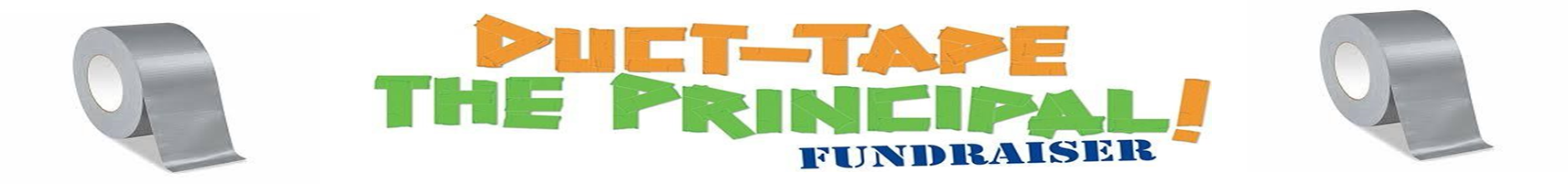                                   Want to help us duct tape Dr. J to the wall???*All proceeds raised will go to help our sister school, Warner Elementary PTA whose PTA just started-Feel free to send in additional donations!Please complete the form below and return by February 20th if your child would like to participate!--------------------------------------------------------------------------------------------Student(s) Name:__________________________________________________________________________________# of pieces of tape:_______________________________			 Total $ enclosed:____________________Here are the details:When: February 27, 2020@ 7 pm-PTA meetingWhere: North Star CafeteriaHow: Students wishing to participate can bring in a donation of $2 for two feet of tape by February 20th!! If your family is unable to attend the meeting, the tape you purchase will still be used to duct tape Dr. J to the wall!! Pictures will be posted on Facebook for all to see!!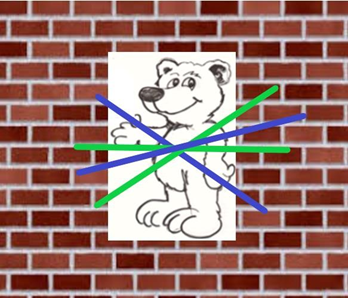 